Publicado en Las Vegas el 15/11/2022 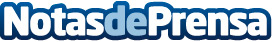 SAP lanza SAP Build para que los usuarios corporativos puedan crear sus propias aplicaciones low-codeSAP ha anunciado en SAP TechEd una nueva oferta con la que los usuarios corporativos podrán crear sus propias aplicacionesDatos de contacto:Mª Luisa RodríguezGrayling915221008Nota de prensa publicada en: https://www.notasdeprensa.es/sap-lanza-sap-build-para-que-los-usuarios Categorias: Programación E-Commerce Software Recursos humanos Dispositivos móviles http://www.notasdeprensa.es